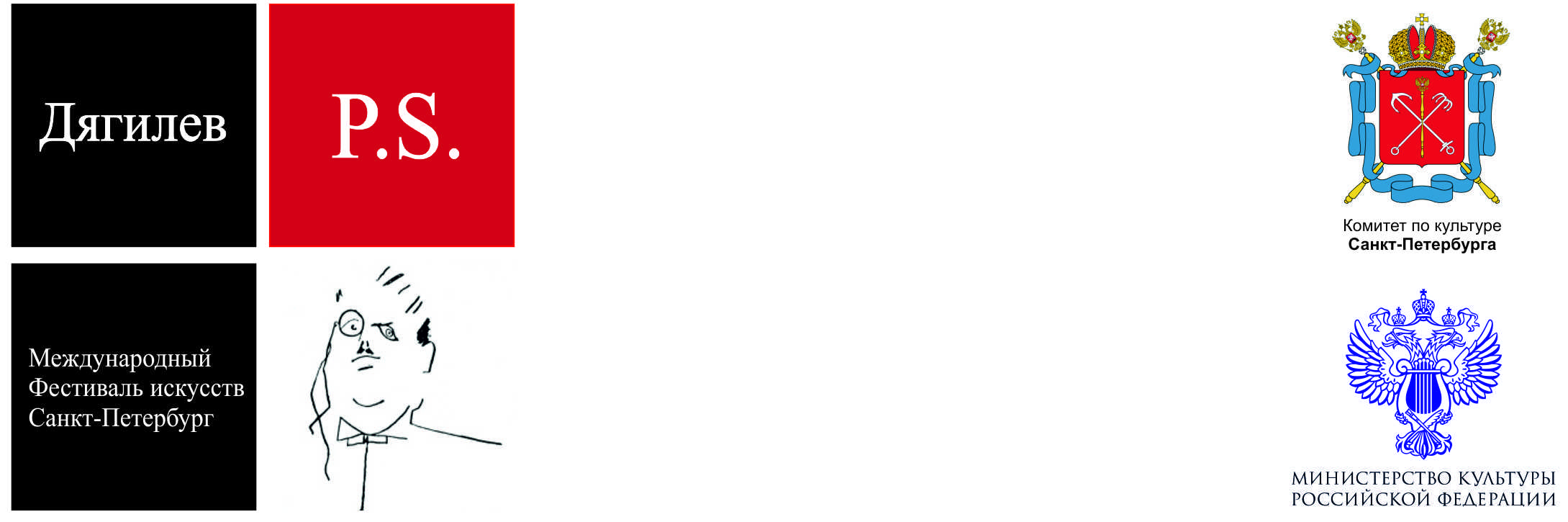 X Международный фестиваль искусств «Дягилев. P.S.» 2019Наследие Ballets Russes в XX–XXI столетиях1 декабря 2019 года выступлением Матса Эка и Аны Лагуны завершился юбилейный X Международный фестиваль искусств «Дягилев. P.S.», посвященый наследию Ballets Russes в XX–XXI столетиях. Несмотря на почтительную дату – 110 лет с момента создания Сергеем Дягилевым Ballets Russes современные хореографы вновь и вновь обращаются к классическим сюжетам, воспринимая их как источник вдохновения и подбирая новые трактовки. «У каждого фестиваля есть своя концепция, в частности, наш фестиваль – это фестиваль-размышление, мы размышляем вместе с участниками и вместе с нашей замечательной публикой, и фигура Сергея Дягилева дает нам обширное поле для исследований и раздумий» – Наталья Метелица, художественный руководитель  фестиваля.14 и 15 ноября фееричным спектаклем «Посвящение Нижинскому» Балета Монте-Карло была открыта программа фестиваля.  Спектакль состоял из четырех балетов: «Дафнис и Хлоя» (хор. Жан-Кристоф Майо), «Видение розы» (хор. Марко Гёке) «Неужели я влюбился в сон?»  (хор. Йерун Вербрюггени) и «Петрушка» (хор. Йохан Ингер).  Каждая часть балета была поддержана выразительным визуальным контекстом –  декорации, костюмы были очень тонко продуманы, помогая зрителю окунуться в классическую историю современного прочтения.«Дафнис и Хлоя» – не новый спектакль, премьера состоялась в 2010 году, но за это время хореограф сменил акценты.  В этом балете мы видим две пары любовников, совсем юных Дафниса и Хлою, и вторую более зрелую пару Доркона и Ликэнион. «Видение розы» Марко Гёке поставлен в 2009 году, хореограф изменил концепцию Фокина – в его постановке чувства обуревают Призрака, именно он жаждет любви и страстей, и великолепный танцовщик Даниеле Дельвеккио замечательно передает этот порыв.«Неужели я влюбился в сон?»  Йеруна Вербрюггени – это новая версия легендарного  «Послеполуденного отдыха фавна» Дебюсси. Для своего опуса в качестве названия хореограф взял первую строку из поэмы Малларме «Неужели я влюбился в сон?», тем самым подчеркнув интроспективный характер своего балета, наряду с традиционной для сюжета репрезентацией животного начала. «Петрушка» Йохана Ингера – премьера декабря 2018 года.  В этом спектакле Ингер перенес всю историю в мир моды, где манекены могут быть более человечными и чувствительными, чем непосредственно представители фэшн индустрии.22 ноября на сцене ТЮЗ им. А.А. Брянцева состоялся вечер одноактных балетов: «Свадебка»  Татьяны Багановой и «Весна священная» Брендана де Галли. Обе постановки исследуют языческие миры древнеславянский и кельтский.«Свадебка» Татьяны Багановой – работа, созданная в 2000 году для труппы «Провинциальные танцы» в Екатеринбурге, стала сенсацией и в том же году получила высшую российскую театральную премию «Золотая маска».  Спектакль не танцевали 20 лет, но его сохранили и специально для Фестиваля вернули на сцену, конечно, с уже другой труппой. «В начале постановки главная героиня появляется с длинными распущенными волосами – символом свободы, а после знакомства и сватовства – с косой, насильно заплетенной семьёй будущего мужа. Хрупкая, угловатая и уязвимая, поначалу в боди, создающем абсолютную иллюзию голого тела, Она в буквальном смысле приносит себя в жертву (в определенный момент на сцене появляются железные кольца с цепями – кандалы) и танцует уже не так, как в начале – ярко и размашисто  –  временами натужно, подстраиваясь под пляску (жизнь) новой семьи. В финале Он окончательно подчиняет Её себе и своей воле, отрезая символ женской силы – длинную косу. Колоритная, экспрессивная, полная потрясающей музыки, обрядовых хоровых песен, микса из современной хореографии и национального танца, постановка потрясает воображение, и через двадцать лет после создания демонстрируя новый, уникальный язык танца», – Наталья Стародубцева, арт-журнал «Около».«У Багановой на принудительной манипуляции – в разных проявлениях – построена вся концепция. Русские «коленца» и па модерн-данса одинаково фатально выражают идею потери-приобретения, каковыми чреват любой брак, и совмещение двух телесных практик органично и выразительно. А «декадентские» позы и ракурсы хореографу навеяла, как ни странно, живопись Климта, одна из его картин, где Баганова увидела «ломкость пластики вертикали», – Майя Крылова, ClassicalMusicNews.Ru. «Весна священная» – постановка легендарного мастера ирландского танца, лауреата множества международных премий в области танца, экс-солиста ансамбля Riverdance Брендана де Галли, которую он сделал со своей танцевальной компанией Eriu. В 2012 году спектакль открывал фестиваль современного ирландского искусства в городе Каван. Премьера прошла на Соборной площади в присутствии пятнадцати тысяч зрителей, и это в некотором роде возвращение к жанру мистерии. Спектакль посвящен ирландскому народу – это история о людях естественных, страстных, чувственных, религиозных. «Версия Ériu Dance Company ознаменовала прорыв национального искусства Ирландии и в совершенно новом свете представила степданс (про хореографа Брендана де Галли говорили, что он «перевернул мир ирландского танца с ног на голову»). Степданс для российского зрителя – сам по себе экзотика, так что это смысловое поле считать не так-то просто. Куда естественнее получается прочувствовать громовую мощь «Весны» в исполнении двух фортепиано и десятка пар каблуков, которыми танцоры выколачивают из души, как пыль из ковра, страхи всех возможных порядков – от абстрактного зла до конкретного насилия, от одиночества и непонимания собственной идентичности до её неприятия коллективом», – Алена Мороз, «Театр to go».На главной сцене БДТ им. Г.А. Товстоногова 26 ноября зрители увидели программу “Pure Dance” («Чистый танец») в исполнении суперзвезды танцевального мира, российской балерины Натальи Осиповой. Наталья Осипова была одной из солисток в первом сезоне Фестиваля с балетом Большого театра «Русские сезоны» в постановке Ратманского на музыку Леонида Десятникова.  И вот, спустя 10 лет, она возвращается, но теперь это уже всемирно признанная звезда со своим выбором – постановка «Чистый танец» придумана и собрана Натальей Осиповой, она выступает в качестве ее творческого продюсера при поддержке британской компанией Sadler’s Wells. «Чистый танец» в том смысле, в котором это словосочетание принято для обозначения абстрактных композиций Баланчина и его последователей, конечно, не для Натальи Осиповой, умудряющейся любой арабеск превратить в реплику диалога или внутреннего монолога. Все номера ее программы, формально бессюжетные, становятся новеллами, исповедями, историями любви», – Татьяна Кузнецова, «КоммерсантЪ».27 ноября Петербургской публике был представлен спектакль «Идиот» японского хореографа Сабуро Тешигавары. Несмотря на то, что формально спектакль не имеет отношения к репертуару Ballets Russes, по уровню новации, по тому, как это сделано, это абсолютно дягилевский феномен, за что хореограф и получил приз фестиваля «Удиви меня». Премьера спектакля состоялась в 2018 году в театре Шайо в Париже. Хореографический язык включает классический балет, буто и элементы свободного танца. «Он и сам по себе спектакль — этот неправдоподобно легкий, хрупкий, будто лишенный телесности танцовщик, умеющий полностью преобразиться, изменив лишь амплитуду движения или его ракурс: благо техникой танца буто Тэсигавара владеет в совершенстве, хоть и прячет ее за вполне европейскими приемами композиции. Честно говоря, каждая постановка японца держится на его таланте и харизме, на филигранности его танца. Вопрос в том, насколько остальные слагаемые спектакля поддержат его личное мастерство, окажутся уместными, гармоничными и точно подобранными — ведь, по сути, режиссерские и хореографические приемы Тэсигавары не отличаются богатством и разнообразием», – Татьяна Кузнецова, «КоммерсантЪ».28 ноября на сцене театра «Балтийский дом» была показана драма-опера-балет «Кармен». Главное в этом спектакле, созданном в рамках фестиваля «Черешневый лес», – его полиформа, это опера, драма и балет, завязанные в единое целое. «Радикальным контрастом постановочному аскетизму «Идиота» выглядела драма-опера-балет «Кармен», еще одно эффектное событие последней недели фестиваля. Созданный с барочной пышностью спектакль по-новому интерпретирует дягилевскую идею синтеза искусств. Такое многообразие стилей и форм идейный вдохновитель и продюсер проекта Павел Каплевич называет «полиформой», отвергая ставшее уже привычным понятие «мультижанра». Соавторами эксперимента выступили режиссер Максим Диденко, художник Айдан Салахова, хореограф Владимир Варнава, поэт Михаил Чевега, автор музыкальной обработки Алексей Сюмак и дирижер Филипп Чижевский. Достоинство спектакля заключается в гармоничном соотношении всех компонентов сценического синтеза, которые не повторяют на разные голоса одну и ту же идею, но взаимодействуют, расширяя и дополняя смысловое пространство друг друга», – Светлана Улановская, «Санкт-Петербургские Ведомости».В завершение фестиваля 1 декабря на новой площадке Детского театра танца Бориса Эйфмана были представлены две хореографические миниатюры Матса Эка – Axe («Топор»), которую зрители могли видеть в программе фестиваля «Context» несколько лет назад, и новое произведение Memory («Память»). А также представлен балет «В сторону лебедя» в исполнении солистов Мариинского театра Олеси Новиковой и Александра Сергеева на музыку Леонида
Десятникова и  хореографии Алексей Мирошниченко.«О том, что высшее проявление танцевального мастерства – не в совершенстве формы, красоте линий и виртуозности, свидетельствовали и Ана Лагуна, Матс Эк и Иван Аузели. Давно перешагнувшие возрастные рамки балетной карьеры и утратившие то, что на профессиональном языке называется "формой", в опусах Матса Эка "Топор" и "Память" они, казалось, не выполняли заданные движения – просто ходили, припрыгивали, наклонялись, припадали друг к другу, обнимали до хруста суставов, выскальзывали из рук без малейшего желания скрыть тяжесть сбитого дыхания и напряжение неподдающихся мышц. Один маленький залихватский прыжочек в ожидании встречи или движение ладони, повторяющее изгиб тела навсегда ушедшего, говорили больше, чем многоактные балеты. Петербургская публика, еще несколько лет назад с имперской непреклонностью требовавшая пуантов и крахмальных поз, после спектаклей отпускала этих артистов, словно отрывая их от сердца», Анна Галайда, «Российская газета».Пресс-материалы доступны по ссылке, папка будет дополняться актуальной информацией:https://drive.google.com/drive/u/1/folders/1pWje1G95KlYQBu3YsSZA4cLMD8Cwr0gGПартнеры фестиваля: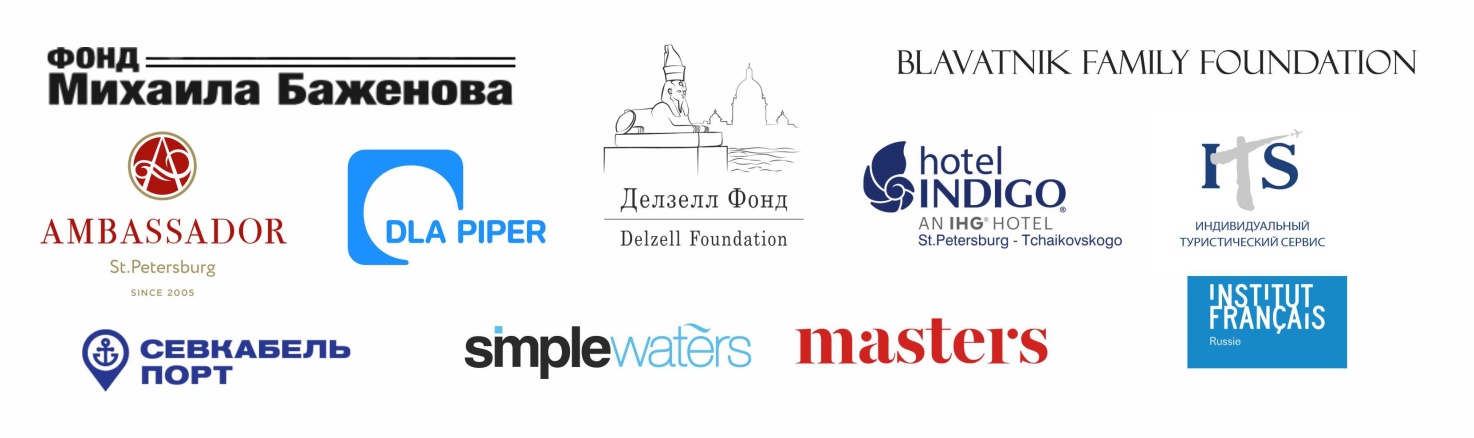 
Информационные партнеры: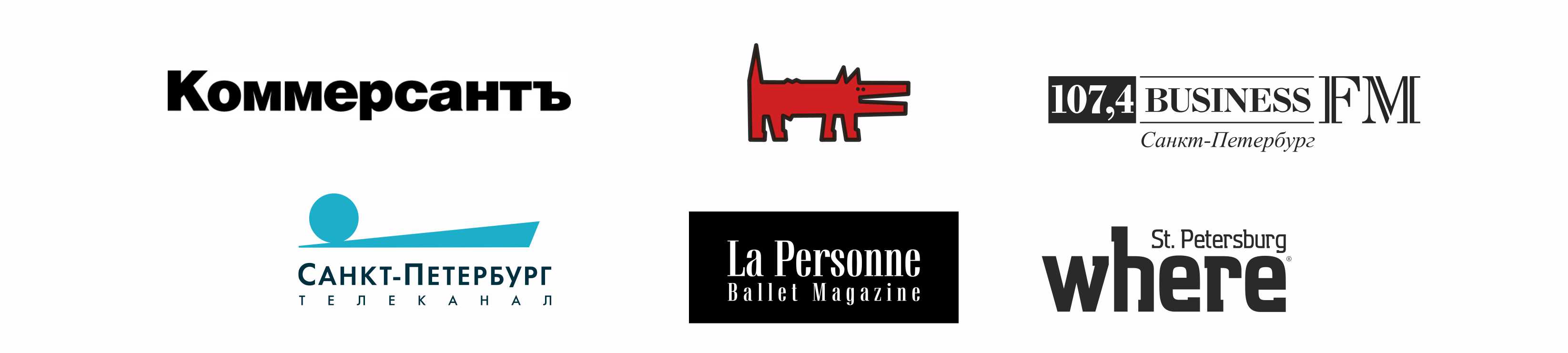 